EFEK TAYANGAN PROGRAM TELEVISI DRAMA KOREA “DESCENDANT OF THE SUN” TERHADAP PENINGKATAN PENGETAHUAN BUDAYA KOREA PADA PELAJAR SMAStudi Eksplanatif Efek Tayangan Program Televisi Drama Korea “Desendant Of The Sun” Terhadap Peningkatan Pengetahuan Budaya Korea Pada Siswi-Siswi di Sman 1 CiwideyTHE EFFECT OF THE PROGRAM THE TELEVISION KOREAN DRAMAS DESCENDANTS OF THE SUN TO INCREASING KNOWLEDGE OF KOREAN CULTURE TO STUDENTS OF HIGH SCHOOLStudy Eksplanatif The Effect Of The Program Television Korean Dramas ”Descendants Of The Sun” To Increasing Knowledge Of Korean Culture To Students In The High School 1 CiwideyOleh :VINI ANRIYANINRP : 142050195SKRIPSIUntuk Memperoleh Gelar Sarjana Pada Program Studi Ilmu KomunikasiFakultas Ilmu Sosial Dan Ilmu Politik Universitas Pasundan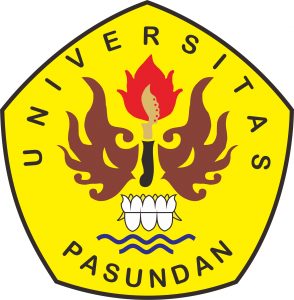 FAKULTAS ILMU SOSIAL DAN ILMU POLITIKUNIVERSITAS PASUNDANBANDUNG2018